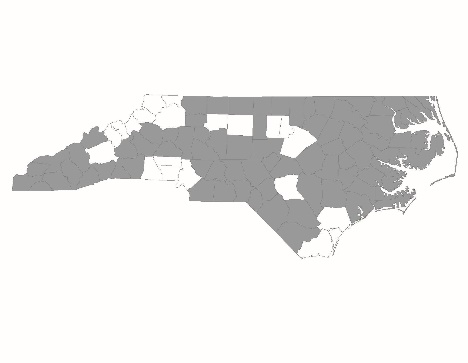 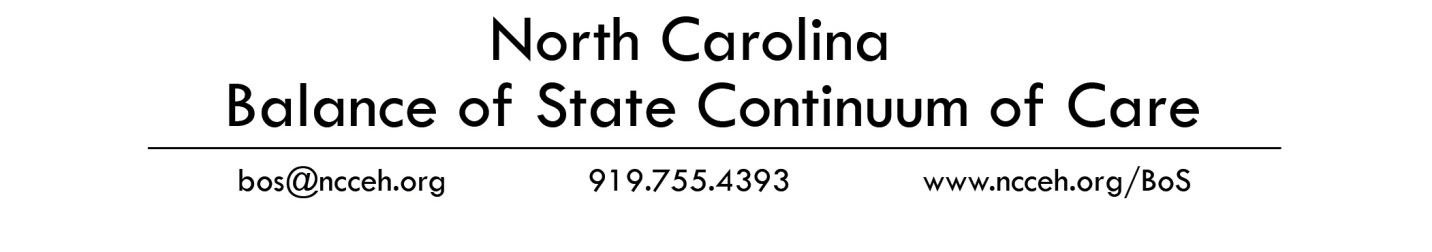 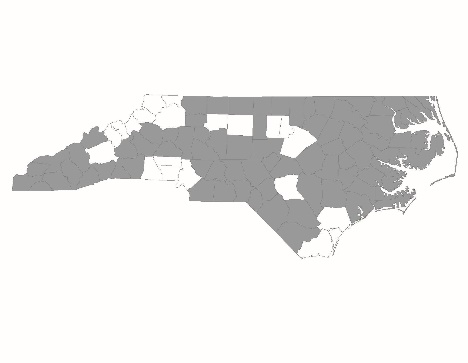 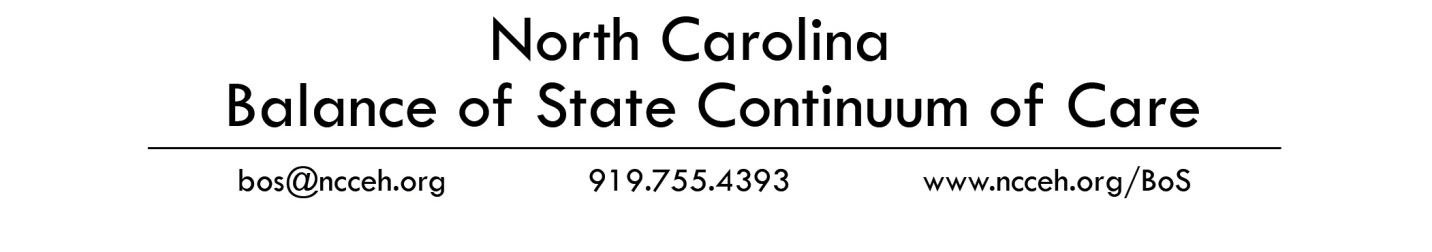 2016 Balance of State CoC ApplicationNew Project Standards FormNew project applications are required to complete and submit this form to NCCEH by 5:00 p.m. on Friday, August 12. Information provided will be used by the Project Review Committee and BoS staff to score and rank new project applications.  Project InformationAgency InformationPrior Experience with HUD FundingStatement of Community NeedApplicant Agency:Project Name:Project Type (RRH, PSH):Agency Mission Statement:      Please describe any prior or current experience that the agency has serving homeless households in your community:      Has the agency successfully implemented a CoC-funded project of the same project type (PSH or RRH)?Yes No  If not, has the agency successfully implemented this same type of project (permanent supportive housing or rapid rehousing) using another funding source?Yes No  If the answer to either above question is yes, are the same staff that were operating the program at that time going to be operating the proposed project?Yes No  If none of the above, has the agency successfully implemented a different HUD-funded project (ESG, Section 8, HPRP, etc.)?Yes No  Existing CoC Grantees: If the agency has other existing projects, are there any HUD monitoring findings currently associated with any of these projects?Yes No  If yes, please explain what the findings were and if they have been resolved:If yes, please explain what the findings were and if they have been resolved:Number of grant extensions from HUD that were given for a reason other than merging grants: New CoC projects must demonstrate that they are meeting an existing need in their community. Projects must describe below:What community need the new project will address including local data (PIT count, coordinated assessment outcomes, etc.) that demonstrates the need How the community has used other resources to address this need